Figure 3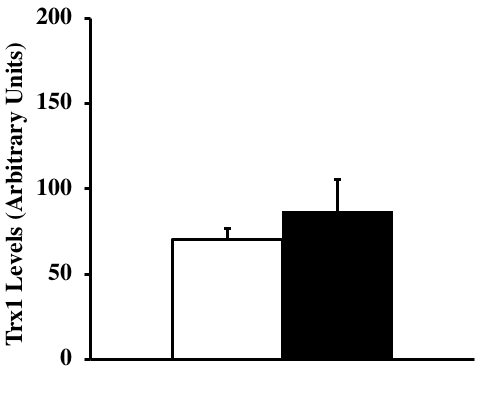 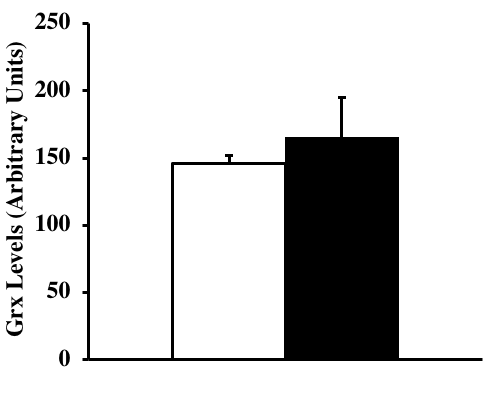 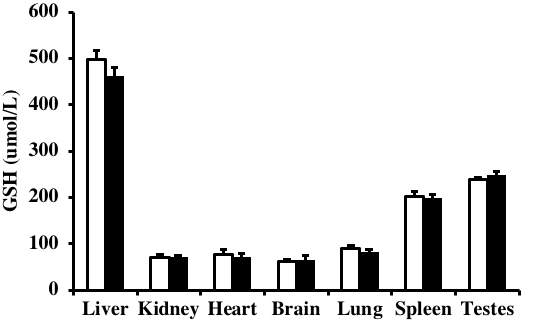 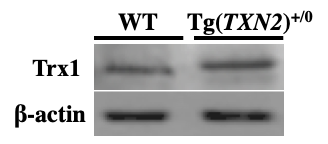 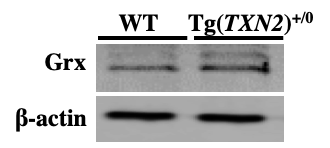 Figure 4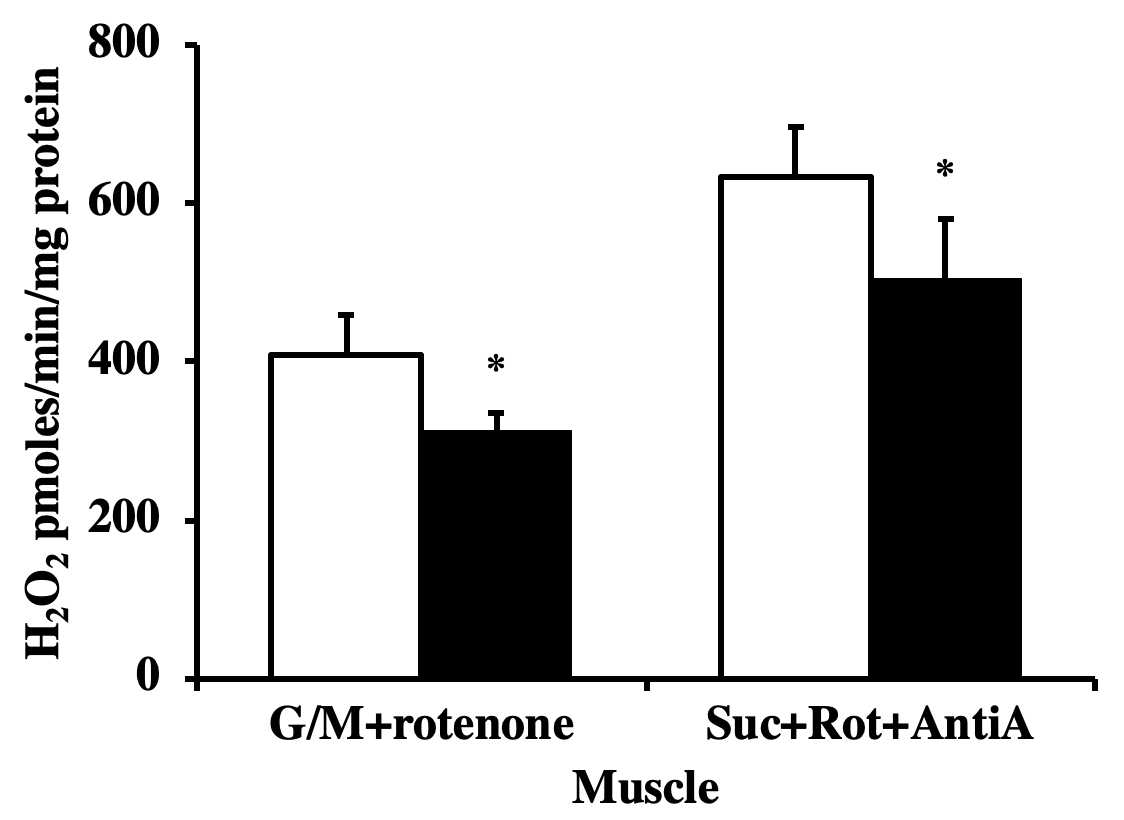 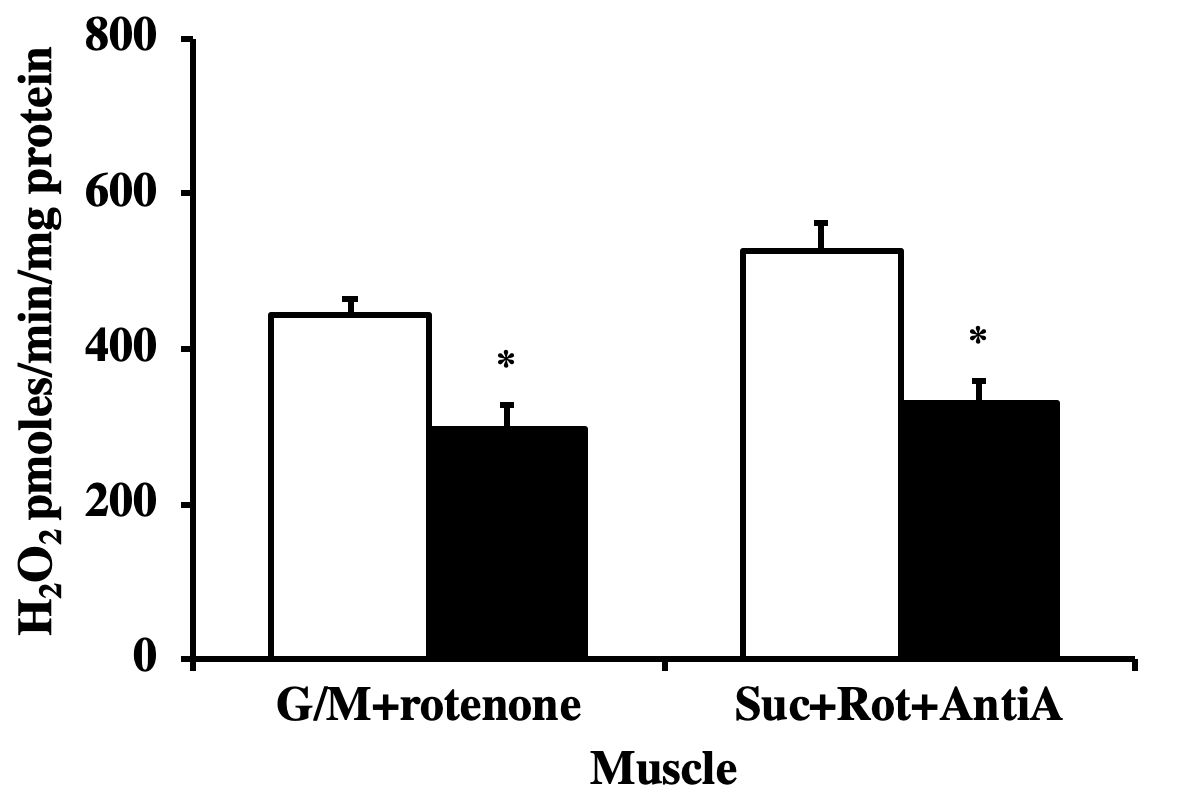 